Limbažu novada DOME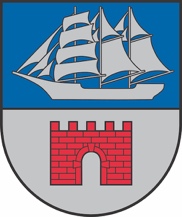 Reģ. Nr. 90009114631; Rīgas iela 16, Limbaži, Limbažu novads LV-4001; E-pasts pasts@limbazunovads.lv; tālrunis 64023003IZGLĪTĪBAS, KULTŪRAS UN SPORTA JAUTĀJUMUKOMITEJAS SĒDES PROTOKOLSNr.42024. gada 16. aprīlīSēde sasaukta plkst. 10:00Sēdi atklāj plkst. 10:00Sēde notiek videokonferences režīmā tiešsaistē Webex platformā.Komitejas sēde ir atklāta.Sēdi vada: Jānis Bakmanis.Sēdi protokolē: Dace Tauriņa.Sēdē piedalās deputāti: Jānis Bakmanis, Aigars Legzdiņš, Kristaps Močāns, Arvīds Ozols, Ziedonis Rubezis, Regīna Tamane.Sēdē piedalās: Agrita Graudiņa, Aiga Briede, Aija Baune, Aija Liepa, Aira Lapkovska, Aleta Kalniņa, Alvis Atslēga, Anda Timermane, Andris Garklāvs, Andris Zunde, Anita Pacere-Padane, Anita Strokša, Anna Siliņa, Antra Kamala, Antra Paegle, Arta Zunde, Artis Ārgalis, Astra Špūle, Baiba Martinsone, Beāte Kožina, Dace Tauriņa (Aloja), Dagnis Straubergs, Dita Lejniece, Diāna Gederta, Elīna Atslēga, Erlens Mahts, Evija Keisele, Evija Mežinska, Gunita Gulbe, Guntis Mesters, Hedviga Podziņa, Ieva Mahte, Ieva Skuja, Ilga Tiesnese, Ilze Kapmale, Ilze Ozoliņa, Ilze Žūriņa-Davidčuka, Imants Klīdzējs, Ina Šternfelde, Indra Jaunzeme, Inese Dubulte, Ineta Laizāne, Inga Indriksone, Inga Neimane, Ingus Evertovskis, Inita Hartmane, Inita Ķirse, Ināra Blūma, Iveta Beļauniece, Iveta Pēkšēna, Iveta Umule, Izita Kļaviņa, Jana Lāce, Jana Mošura, Juris Graudiņš, Katrīna Žibala, Kristiāna Bojane, Kristiāna Kauliņa, Kristīne Mežapuķe, Kristīne Zaķe, Kārlis Irmejs, Laila Ulmane, Laima Bernšteina, Laura Siksaliete, Liene Ungure, Liene Čečiņa, Linda Helēna Griškoite, Linita Amoliņa, Lāsma Liepiņa, Līga Borozdina, Līga Liepiņa, Līga Moderniece, Maija Siliņa, Māris Beļaunieks, Mārīte Purmale, Raimonds Straume, Raivis Galītis, Rihards Būda, Rita Lavendele, Rūdolfs Pelēkais, Sanita Kānīte, Santa Čingule, Sarmīte Zvīne, VIĻĶENES_SKOLA (vilkenes.pamatskola@limbazunovads.lv), Valda Tinkusa, Valdis Možvillo, Valentīna Kukule, Zane Balode, Ziedīte Jirgensone, Broņislava Keiša, Gunita Bisniece, Liene Bukne, Ārija Mikša, Ģirts Ieleja.Darba kārtība:Par darba kārtību.Par Limbažu novada pašvaldības iekšējo noteikumu “Interešu izglītības programmu īstenošanas principi, kārtība un kritēriji valsts mērķdotācijas un pašvaldības dotācijas finansējuma sadalei Limbažu novada pašvaldībā” apstiprināšanu.Par finansējuma pārvirzīšanu Limbažu novada pašvaldības bērnu un jauniešu nometņu projektu konkursam.Par Limbažu novada pašvaldības bērnu un jauniešu nometņu projektu konkursa līdzfinansējumu Limbažu novada pašvaldības iestāžu organizētām nometnēm un vecāku līdzmaksājuma apstiprināšanu.(papildu d.k. jaut.) Par Limbažu novada speciālās pamatskolas maksas pakalpojumu izcenojumu apstiprināšanu.(papildu d.k. jaut.) Par Salacgrīvas Mākslas skolas vecāku līdzmaksājumu audzēkņu dalībai vasaras praksē/nometnē.(papildu d.k. jaut.) Par Limbažu novada pašvaldības Limbažu novada muzeju maksas pakalpojumu izcenojumu apstiprināšanu.Informācijas.1.Par darba kārtībuZiņo Jānis Bakmanis, debatēs piedalās Valda Tinkusa, Arvīds OzolsIepazinusies ar deputāta A. Ozola priekšlikumu izņemt 2. punktu no komitejas darba kārtības un skatīt šo jautājumu kopā ar izglītības attīstības plānu Limbažu novadā, atklāti balsojot: PAR – 2 deputāti (Aigars Legzdiņš, Arvīds Ozols), PRET – 3 deputāti (Jānis Bakmanis, Kristaps Močāns, Ziedonis Rubezis), ATTURAS – deputāte Regīna Tamane, komiteja NOLEMJ:noraidīts.Iepazinusies ar Izglītības, kultūras un sporta jautājumu komitejas priekšsēdētāja Jāņa Bakmaņa priekšlikumu apstiprināt sēdes darba kārtību, atklāti balsojot: PAR – 4 deputāti (Jānis Bakmanis, Kristaps Močāns, Ziedonis Rubezis, Regīna Tamane), PRET – deputāts Arvīds Ozols, ATTURAS – deputāts Aigars Legzdiņš, komiteja NOLEMJ:apstiprināt šādu sēdes darba kārtību:Par darba kārtību.Par Limbažu novada pašvaldības iekšējo noteikumu “Interešu izglītības programmu īstenošanas principi, kārtība un kritēriji valsts mērķdotācijas un pašvaldības dotācijas finansējuma sadalei Limbažu novada pašvaldībā” apstiprināšanu.Par finansējuma pārvirzīšanu Limbažu novada pašvaldības bērnu un jauniešu nometņu projektu konkursam.Par Limbažu novada pašvaldības bērnu un jauniešu nometņu projektu konkursa līdzfinansējumu Limbažu novada pašvaldības iestāžu organizētām nometnēm un vecāku līdzmaksājuma apstiprināšanu.Par Limbažu novada speciālās pamatskolas maksas pakalpojumu izcenojumu apstiprināšanu.Par Salacgrīvas Mākslas skolas vecāku līdzmaksājumu audzēkņu dalībai vasaras praksē/nometnē.Par Limbažu novada pašvaldības Limbažu novada muzeju maksas pakalpojumu izcenojumu apstiprināšanu.Informācijas.2.Par Limbažu novada pašvaldības iekšējo noteikumu “Interešu izglītības programmu īstenošanas principi, kārtība un kritēriji valsts mērķdotācijas un pašvaldības dotācijas finansējuma sadalei Limbažu novada pašvaldībā” apstiprināšanuZiņo Valda TinkusaLimbažu novada Izglītības pārvalde ir izstrādājusi iekšējo noteikumu projektu “Interešu izglītības programmu īstenošanas principi, kārtība un kritēriji valsts mērķdotācijas un pašvaldības dotācijas finansējuma sadalei Limbažu novada pašvaldībā”. Šī kārtība nosaka interešu izglītības programmu īstenošanas principus, kārtību un kritērijus valsts mērķdotācijas un pašvaldības dotācijas finansējuma sadalei Limbažu novadā. Saskaņā ar noteikumu projektu, Limbažu novada pašvaldībā interešu izglītības valsts mērķdotācijas un pašvaldības dotāciju finansējuma sadali veic Limbažu novada pašvaldības Izglītības pārvalde un tās apstiprināta komisija. Interešu izglītības metodisko darbu, interešu izglītības pasākumus un programmu pārraudzību Limbažu novadā veic Limbažu Bērnu un jauniešu centrs.Saskaņā ar Ministru kabineta 2001. gada 28. augusta noteikumu Nr. 382 “Interešu izglītības programmu finansēšanas kārtība” 10. punktu, pašvaldība izveido komisiju interešu izglītības programmu izvērtēšanai un mērķdotācijas sadalei. Komisijā iekļauj izglītības pārvaldes iestādes pārstāvjus vai izglītības speciālistu, biedrību, nodibinājumu un citu institūciju un organizāciju pārstāvjus, kuri atbalsta interešu izglītības programmu mērķauditorijas intereses. Komisijā neiekļauj ar interešu izglītības programmu īstenošanu saistītās personas.Saskaņā ar Pašvaldību likuma 4. panta pirmās daļas 4. punktu pašvaldības viena no autonomajām funkcijām  gādāt par iedzīvotāju izglītību, tostarp nodrošināt iespēju iegūt obligāto izglītību un gādāt par pirmsskolas izglītības, vidējās izglītības, profesionālās ievirzes izglītības, interešu izglītības un pieaugušo izglītības pieejamību. Izglītības likuma 17. panta trešās daļas 28. punktā noteikts, ka pašvaldība ievēro citos normatīvajos aktos noteiktās pašvaldību funkcijas izglītības jomā. Pašvaldību likuma 10. panta 21. punktā noteikts, ka pašvaldība pieņem lēmumus citos ārējos normatīvajos aktos paredzētajos gadījumos. Saskaņā ar tā paša likuma 50. panta pirmo daļu, Dome un pašvaldības administrācija iekšējos normatīvos aktus izdod likumā noteiktajā kārtībā. Savukārt Valsts pārvaldes iekārtas likuma 73. panta pirmās daļas 1. punkts nosaka, ka publiskas personas orgāns un amatpersona savas kompetences ietvaros var izdot iekšējos normatīvos aktus par iestādes uzbūvi un darba organizāciju.Pamatojoties uz Pašvaldību likuma 4. panta pirmās daļas 4. punktu, 10. panta 21. punktu, 50. panta pirmo daļu, Valsts pārvaldes iekārtas likuma 73. panta pirmās daļas 1. punktu un otro daļu, Izglītības likuma 17. panta trešās daļas 28. punktu, atklāti balsojot: PAR – 4 deputāti (Jānis Bakmanis, Kristaps Močāns, Ziedonis Rubezis, Regīna Tamane), PRET – deputāts Arvīds Ozols, ATTURAS – deputāts Aigars Legzdiņš, komiteja NOLEMJ:Apstiprināt Limbažu novada pašvaldības iekšējos noteikumus Nr… “Interešu izglītības programmu īstenošanas principi, kārtība un kritēriji valsts mērķdotācijas un pašvaldības dotācijas finansējuma sadalei Limbažu novada pašvaldībā” (pielikumā).Atbildīgo par lēmuma izpildi noteikt Limbažu novada Izglītības pārvaldes vadītāju Valdu Tinkusu.Kontroli par lēmuma izpildi uzdot Limbažu novada pašvaldības izpilddirektoram Artim Ārgalim.Lēmuma projektu virzīt izskatīšanai Limbažu novada domes sēdē.3.Par finansējuma pārvirzīšanu Limbažu novada pašvaldības bērnu un jauniešu nometņu projektu konkursamZiņo Līga Liepiņa, debatēs piedalās Jānis BakmanisAr Limbažu novada domes 2024. gada 28. marta lēmumu Nr. 197 “Par grozījumiem Limbažu novada domes 08.07.2021. lēmumā Nr.23 “Par Limbažu novada pašvaldības bērnu un jauniešu nometņu finansēšanas projektu konkursa nolikuma apstiprināšanu, vērtēšanas komisijas apstiprināšanu un sadarbības līguma slēgšanu” (protokols Nr.6, 36.) ir apstiprināts Limbažu novada pašvaldības bērnu un jauniešu nometņu līdzfinansēšanas projektu konkursa vērtēšanas komisijas sastāvs. Limbažu novada pašvaldības bērnu un jauniešu nometņu līdzfinansēšanas projektu konkursa vērtēšanas komisija 2024. gada 8. aprīlī izskatīja 16 iesniegtos projektu pieteikums. Projektu pieteikumi iesniegti pašvaldības līdzfinansējuma saņemšanai EUR 69073,76 apmērā. Komisija atbalstīja septiņus no 16 iesniegtajiem projektiem par kopējo finansējumu EUR 24240,60 apmērā. Saskaņā ar Limbažu novada domes 2024. gada 21. februāra lēmumu Nr.159 (protokols Nr.4, 85.) apstiprinātajiem Limbažu novada pašvaldības domes saistošajiem noteikumiem Nr. 8 “Par Limbažu novada pašvaldības 2024. gada budžetu” Limbažu novada Izglītības pārvaldes 2024. gada budžetā šim mērķim piešķirti līdzekļi EUR 20000,00 apmērā. Lai varētu īstenot projektu konkursā apstiprinātos pieteikumus ir nepieciešams rast papildu finansējumu EUR 4240,60 apmērā.Lūdzu izskatīt iespēju par Izglītības pārvaldes budžeta līdzekļu “Atbalsts izglītojamo individuālo kompetenču attīstībai” Nr.8.3.2.2./16/I/001 projekta netiešo attiecināmo līdzekļu pārvirzīšanu EUR 4240,60 (četri tūkstoši divi simti četrdesmit euro, 60 centi) apmērā uz Limbažu novada pašvaldības bērnu un jauniešu nometņu līdzfinansēšanas projektu konkursu kā papildu līdzfinansējumu.Pamatojoties uz Pašvaldību likuma 4. panta pirmās daļas 4. punktu un 10. panta pirmās daļas ievaddaļu, likuma “Par pašvaldību budžetiem” 30. pantu, atklāti balsojot: PAR – 6 deputāti (Jānis Bakmanis, Aigars Legzdiņš, Kristaps Močāns, Arvīds Ozols, Ziedonis Rubezis, Regīna Tamane), PRET – nav, ATTURAS – nav, komiteja NOLEMJ:Pārvirzīt Limbažu novada Izglītības pārvaldes budžetā iekļauto finansējumu EUR 4240,60 (četri tūkstoši divi simti četrdesmit euro, 60 centi) apmērā no “Atbalsts izglītojamo individuālo kompetenču attīstībai” Nr.8.3.2.2./16/I/001 netiešām attiecināmajām izmaksām (v-ja 09.510; b-23106; f-1401; Ekk-2200) uz Limbažu novada pašvaldības bērnu un jauniešu nometņu līdzfinansēšanas projektu konkursa budžeta līdzekļiem v-ja 09.810; b-2505; f-111.Lēmumā minēto finansējumu iekļaut kārtējās Limbažu novada domes sēdes lēmuma projektā “Grozījumi Limbažu novada pašvaldības domes 2024. gada 21.februāra saistošajos noteikumos Nr. 8 „Par Limbažu novada pašvaldības 2024. gada budžetu”.Atbildīgos par finansējuma iekļaušanu budžetā noteikt Finanšu un ekonomikas nodaļas ekonomistus. Atbildīgo par lēmuma izpildi noteikt Limbažu novada Izglītības pārvaldes vadītāju Valdu Tinkusu.Kontroli par lēmuma izpildi uzdot Limbažu novada pašvaldības izpilddirektoram Artim Ārgalim.Lēmuma projektu virzīt izskatīšanai Finanšu komitejas sēdē.4.Par Limbažu novada pašvaldības bērnu un jauniešu nometņu projektu konkursa līdzfinansējumu Limbažu novada pašvaldības iestāžu organizētām nometnēm un vecāku līdzmaksājuma apstiprināšanuZiņo Līga Liepiņa, debatēs piedalās Arvīds Ozols, Regīna Tamane, Ziedonis Rubezis, Aigars LegzdiņšSaskaņā ar Limbažu novada pašvaldības bērnu un jauniešu nometņu līdzfinansēšanas projektu konkursa nolikumu (apstiprināts ar Limbažu novada domes 27.01.2022. sēdes lēmumu Nr.101 (protokols Nr.1, 103.§)), grozījumi izdarīti ar Limbažu novada domes 23.02.2023. sēdes lēmumu Nr.74 (protokols Nr.3, 6.) turpmāk - nolikums, 43. punktu, lēmumu par projekta apstiprināšanu un līdzfinansējuma piešķiršanu pieņem konkursa vērtēšanas komisija, atbilstoši vērtēšanas rezultātiem  un pieejamo konkursa finansējumu. Ar Limbažu novada domes 2024. gada 28. marta lēmumu Nr. 197 “Par grozījumiem Limbažu novada domes 08.07.2021. lēmumā Nr.23 “Par Limbažu novada pašvaldības bērnu un jauniešu nometņu finansēšanas projektu konkursa nolikuma apstiprināšanu, vērtēšanas komisijas apstiprināšanu un sadarbības līguma slēgšanu”” (protokols Nr.6, 36.) ir apstiprināta Limbažu novada pašvaldības bērnu un jauniešu nometņu līdzfinansēšanas projektu konkursa vērtēšanas komisija. Saskaņā ar nolikuma 47. punktu, konkursa pretendentam nometnes organizēšanai jāparedz līdzfinansējums (piemēram, vecāku dalības maksa) ne mazāk kā 25% apmērā no kopējā pieteikumā norādītā projekta īstenošanai paredzētā finansējuma. Trūcīgo, maznodrošināto, daudzbērnu ģimeņu bērniem un jauniešiem, bērniem un jauniešiem ar īpašām vajadzībām un bērniem, kas atrodas aizbildnībā - pašu līdzfinansējums 5% apmērā.Limbažu novada pašvaldības bērnu un jauniešu nometņu līdzfinansēšanas projektu konkursa vērtēšanas komisija 2024. gada 8. aprīlī izskatīja iesniegtos projektus. Komisijai vērtēšanai tika iesniegti četri pieteikumi no fiziskām personām, četri no biedrībām, divi no kapitālsabiedrībām (sabiedrība ar ierobežotu atbildību), seši no Limbažu novada pašvaldības iestādēm. Projektu pieteikumi iesniegti pašvaldības līdzfinansējuma saņemšanai EUR 69073,76 apmērā. Saskaņā ar Limbažu novada domes 2024. gada 21. februāra lēmumu Nr.159 (protokols Nr.4, 85.) apstiprinātajiem  Limbažu novada pašvaldības domes saistošajiem noteikumiem Nr. 8 “Par Limbažu novada pašvaldības 2024. gada budžetu” Limbažu novada Izglītības pārvaldes 2024. gada budžetā šim mērķim piešķirti līdzekļi EUR 20000,00 apmērā. Limbažu novada pašvaldības dibinātām iestādēm, īstenotajiem projektiem, apstiprināma vecāku dalības maksa, jo nometnes tiek īstenotas ar vecāku līdzmaksājumu. Nometnēs tiks uzņemti Limbažu novadā deklarētie bērni un jaunieši vecumā no 7-18 gadiem, ja vismaz viens no vecākiem ir deklarēts ir deklarēts Limbažu novada administratīvajā teritorijā. Saskaņā ar Ministru kabineta 01.09.2009. noteikumu Nr.981 „Bērnu nometņu organizēšanas un darbības kārtība”, turpmāk - noteikumu, 2.punktu, nometne ir mērķtiecīgi organizēts pasākums, kurā vairāk nekā puse dalībnieku ir bērni un kas paredzēts, lai saskaņā ar nometnes programmu nodrošinātu dalībnieku saturīgu un lietderīgu brīvā laika pavadīšanu un sekmētu vispusīgu attīstību. Šo noteikumu 6.punktā noteikts, ka nometni ir tiesības organizēt valsts un pašvaldību institūcijai. Nometnes organizētājs ir atbildīgs par nometnes organizēšanu un darbību (noteikumu 7.punkts). Par nometnes organizēšanu un darbības sākuma datumu organizētājs informē pašvaldību, kuras administratīvajā teritorijā tā notiks (noteikumu 16.punkts). Organizētājs mēnesi pirms nometnes darbības uzsākšanas iesniedz pašvaldībā iesniegumu par nometnes organizēšanu (noteikumu 17.punkts).Saskaņā ar Pašvaldību likuma 4. panta pirmās daļas 4. punktu, viena no pašvaldības autonomajām funkcijām ir gādāt par iedzīvotāju izglītību. Izglītības likuma 17. panta pirmajā daļā norādīts, ka pašvaldību kompetence izglītībā ir nodrošināt iespēju īstenot interešu izglītību un atbalstīt ārpusstundu pasākumus, arī bērnu nometnes.Pamatojoties uz Izglītības likuma 17. panta pirmo daļu, Pašvaldību likuma 4. panta pirmās daļas 4. punktu, 10. panta pirmās daļas ievaddaļu, otrās daļas 2. punkta d) apakšpunktu, atklāti balsojot: PAR – 6 deputāti (Jānis Bakmanis, Aigars Legzdiņš, Kristaps Močāns, Arvīds Ozols, Ziedonis Rubezis, Regīna Tamane), PRET – nav, ATTURAS – nav, komiteja NOLEMJ:Apstiprināt vecāku līdzmaksājumus - dalības maksu šādiem Limbažu novada pašvaldības bērnu un jauniešu nometņu līdzfinansēšanas projektu konkursa vērtēšanas komisijas, turpmāk – Komisija, apstiprinātiem projektiem:Limbažu Bērnu un jauniešu centra nometnei  "Vasara 2024” " – “Dārgumu kaste”;EUR 132,10 apmērā par Limbažu novadā deklarēto bērnu ;EUR 6,60 apmērā par  Limbažu novadā deklarēto bērnu, kas nāk no trūcīgas, maznodrošinātas vai daudzbērnu ģimenes, vai kas atrodas aizbildnībā un bērniem ar īpašajām vajadzībām, nometnes programmas īstenošanai.Salacgrīvas Mūzikas skolas Radošās meistarklases "Ielādē mūziku-2024" nometnei: EUR 71,75  apmērā par Limbažu novadā deklarēto bērnu; EUR 6,00 apmērā par  Limbažu novadā deklarēto bērnu, kas nāk no trūcīgas, maznodrošinātas vai daudzbērnu ģimenes, vai kas atrodas aizbildnībā un bērniem ar īpašajām vajadzībām, nometnes programmas īstenošanai.Alojas Mūzikas un mākslas skolas "Jūras ielas stāsti-4" nometnei: EUR 37,50 apmērā par Limbažu novadā deklarēto bērnu;EUR 9,50 apmērā par  Limbažu novadā deklarēto bērnu, kas nāk no trūcīgas, maznodrošinātas vai daudzbērnu ģimenes, vai kas atrodas aizbildnībā un bērniem ar īpašajām vajadzībām, nometnes programmas īstenošanai.Jāņa Zirņa Staiceles mūzikas un mākslas skolai “Mūzikas nedēļa. Pilsētā visskaistākā…” nometnei: EUR 77,58 apmērā par Limbažu novadā deklarēto bērnu; EUR 21,94 apmērā par  Limbažu novadā deklarēto bērnu, kas nāk no trūcīgas, maznodrošinātas vai daudzbērnu ģimenes, vai kas atrodas aizbildnībā un bērniem ar īpašajām vajadzībām, nometnes programmas īstenošanai.Saskaņā ar Komisijas pieņemto lēmumu 2024. gadā piešķirt līdzfinansējumu šādām Limbažu novada pašvaldības iestāžu organizētām nometnēm:30 dalībniekiem Limbažu Bērnu un jauniešu centra nometnei  "Vasara 2024" – “Dārgumu Kaste” EUR 3519; 40 dalībniekiem Salacgrīvas Mūzikas skolas nometnei Radošās meistarklases "Ielādē mūziku-2024"  EUR 3556,00;30 dalībniekiem Alojas Mūzikas un mākslas skolas nometnei "Jūras ielas stāsti-4" EUR 4735,00; 25 dalībniekiem Jāņa Zirņa Staiceles mūzikas un mākslas skolai nometnei “Mūzikas nedēļa. Pilsētā visskaistākā… ” EUR 5264,60.Pašvaldības iestādes vadītājs, kurš organizē nometni, ir atbildīgs par vecāku līdzmaksājuma saņemšanu par dalību nometnē atbilstoši šim lēmumam, līdz nometnes atklāšanai.Lēmuma 1. punktā minētos nometņu ieņēmumus, izdevumus un lēmuma 2. punktā minēto pašvaldības līdzfinansējumu iekļaut kārtējā Limbažu novada domes sēdes lēmuma projektā “Grozījumi Limbažu novada pašvaldības domes 2024. gada 21. februāra saistošajos noteikumos Nr. 8 “Par Limbažu novada pašvaldības 2024.gada budžetu”.Atbildīgos par finansējuma iekļaušanu budžetā noteikt Finanšu un ekonomikas nodaļas ekonomistus.Atbildīgā par lēmuma izpildi ir Limbažu novada Izglītības pārvaldes vadītāja.Kontroli par lēmuma izpildi noteikt Limbažu novada pašvaldības izpilddirektoram A. Ārgalim.Lēmuma projektu virzīt izskatīšanai Finanšu komitejas sēdē.5.Par Limbažu novada speciālās pamatskolas maksas pakalpojumu izcenojumu apstiprināšanuZiņo Līga Liepiņa, debatēs piedalās Jānis BakmanisIepazinusies ar Limbažu novada speciālās pamatskolas direktores Agijas Straumes informāciju par maksas pakalpojumu izcenojumu apstiprināšanu, pamatojoties uz Limbažu novada pašvaldības 28.10.2021. noteikumiem "Limbažu novada pašvaldības, tās iestāžu un struktūrvienību sniegto maksas pakalpojumu izcenojumu aprēķināšanas metodika un izcenojumu apstiprināšanas kārtība" un Pašvaldību likuma 10. panta otrās daļas 2. punkta d) apakšpunktu, atklāti balsojot: PAR – 6 deputāti (Jānis Bakmanis, Aigars Legzdiņš, Kristaps Močāns, Arvīds Ozols, Ziedonis Rubezis, Regīna Tamane), PRET – nav, ATTURAS – nav, komiteja NOLEMJ:Apstiprināt Limbažu novada speciālās pamatskolas maksas pakalpojumu izcenojumus (pielikums), sākot ar 2024. gada 1. maiju.Ar 2024. gada 1. maiju atzīt par spēkā neesošu Limbažu novada domes 2014. gada 26. jūnija lēmumu (protokols Nr.10, 13.§) „Par Limbažu novada pašvaldības Katvaru internātpamatskolas maksas pakalpojumu izcenojumu apstiprināšanu”.Atbildīgo par lēmuma izpildi noteikt Limbažu novada speciālās pamatskolas direktori.Kontroli par lēmuma izpildi uzdot Limbažu novada pašvaldības izpilddirektoram.Lēmuma projektu virzīt izskatīšanai Finanšu komitejas sēdē.6.Par Salacgrīvas Mākslas skolas vecāku līdzmaksājumu audzēkņu dalībai vasaras praksē/nometnēZiņo Imants Klīdzējs, debatēs piedalās Jānis Bakmanis, Arvīds OzolsSalacgrīvas Mākslas skola no 03.06.2024. līdz 08.06.2024. organizē vasaras praksi/nometni Kuldīgā Salacgrīvas Mākslas skolas audzēkņiem, lai mācību procesā iegūtās zināšanas un prasmes attīstītu un pielietotu dabā.Saskaņā ar pievienoto tāmi ir nepieciešams apstiprināt vecāku līdzmaksājumu dalībai vasaras praksē/nometnē 250,00 EUR (divi simti piecdesmit eiro un 00 centi) apmērā vienam audzēknim.Saskaņā ar Pašvaldību likuma 4. panta pirmās daļas 4. punktu viena no pašvaldības autonomajām funkcijām ir gādāt par iedzīvotāju izglītību. Izglītības likuma 17. panta pirmajā daļā norādīts, ka pašvaldību kompetence izglītībā ir nodrošināt iespēju īstenot interešu izglītību un atbalstīt ārpusstundu pasākumus, arī bērnu nometnes.Pamatojoties uz Izglītības likuma 17. panta pirmo daļu, Pašvaldību likuma 4. panta pirmās daļas 4. punktu, 10. panta pirmās daļas ievaddaļu, otrās daļas 2. punkta d) apakšpunktu, atklāti balsojot: PAR – 6 deputāti (Jānis Bakmanis, Aigars Legzdiņš, Kristaps Močāns, Arvīds Ozols, Ziedonis Rubezis, Regīna Tamane), PRET – nav, ATTURAS – nav, komiteja NOLEMJ:Apstiprināt vecāku līdzmaksājumu 250,00 EUR (divi simti piecdesmit eiro un 00 centi) apmērā viena Salacgrīvas Mākslas skolas audzēkņa dalībai vasaras praksē/nometnē Kuldīgā (pielikumā izmaksu tāme).Salacgrīvas Mākslas skolas direktors ir atbildīgs par vecāku maksājuma saņemšanu par dalību nometnē atbilstoši šim lēmumam.Lēmumā minētās izmaiņas iekļaut kārtējās Limbažu novada domes sēdes lēmuma projektā “Grozījumi Limbažu novada pašvaldības domes saistošajos noteikumos „Par Limbažu novada pašvaldības 2024. gada budžetu”. Atbildīgos par finansējuma iekļaušanu budžetā noteikt Finanšu un ekonomikas nodaļas ekonomistus.Atbildīgo par lēmuma izpildi noteikt Salacgrīvas Mākslas skolas direktoru.Kontroli par lēmuma izpildi noteikt Limbažu novada pašvaldības izpilddirektoram A. Ārgalim.Lēmuma projektu virzīt izskatīšanai Finanšu komitejas sēdē.7.Par Limbažu novada pašvaldības Limbažu novada muzeju maksas pakalpojumu izcenojumu apstiprināšanuZiņo Evija Keisele, debatēs piedalās Jānis Bakmanis, Ziedonis Rubezis, Arvīds Ozols Deputāts Z. Rubezis izsaka viedokli, ja klase dodas uz novada muzeju mācību laikā, tad nenoteikt ieejas maksu Limbažu novada bērniem/skolēniem Muzejpedagoģiskā programmā. Limbažu novada Kultūras pārvaldes vadītāja E. Keisele informē, ka šāds ierosinājums tika saņemts no muzeju vadītājiem, jo muzejpedagoģiskās nodarbībās ir nepieciešami dažādi materiāli, kas  iepriekš darbiniekiem ir jāsagatavo, atnākot klašu grupām. Ja ir vēlme izņemt šo maksu, tad vajadzētu palielināt visiem muzejiem bāzes budžetu pakalpojumu kodā, plānojot nākamā gada budžetu. Deputāts A. Ozols piekrīt deputāta Z. Rubeža viedoklim. Sēdes vadītājs J. Bakmanis aicina izpilddirektoram kopā ar finanšu un ekonomikas nodaļu pārskatīt bāzes budžetu muzejiem.Uzklausījusi informāciju par Limbažu novada pašvaldības Limbažu novada muzeju maksas pakalpojumu izcenojumu apstiprināšanu, pamatojoties uz Limbažu novada pašvaldības 2021. gada 28. oktobra noteikumu "Limbažu novada pašvaldības, tās iestāžu un struktūrvienību sniegto maksas pakalpojumu izcenojumu aprēķināšanas metodika un izcenojumu apstiprināšanas kārtība", Pašvaldību likuma 10. panta otrās daļas 2. punkta d) apakšpunktu un Pievienotās vērtības nodokļa likuma 52. panta pirmās daļas 17. punkta d) apakšpunktu, atklāti balsojot: PAR – 5 deputāti (Jānis Bakmanis, Aigars Legzdiņš, Kristaps Močāns, Ziedonis Rubezis, Regīna Tamane), PRET – deputāts Arvīds Ozols, ATTURAS – nav, komiteja NOLEMJ:Apstiprināt Limbažu novada pašvaldības Limbažu novada muzeju maksas pakalpojumu izcenojumus, kas stājas spēkā ar 2024. gada 1. maiju: Limbažu muzeja maksas pakalpojumi (1.pielikums); Ainažu ugunsdzēsības muzeja maksas pakalpojumi (2.pielikums); Bārdu dzimtas memoriālā muzeja “Rumbiņi” maksas pakalpojumi (3.pielikums); Salacgrīvas muzeja maksas pakalpojumi (4.pielikums); Staiceles Lībiešu muzeja “Pivālind” maksas pakalpojumi (5.pielikums); Pāles novadpētniecības muzeja maksas pakalpojumi (6.pielikums).Ar 2024. gada 1. maiju atzīt par spēkā neesošiem:Limbažu novada domes 2019. gada 26. septembra lēmumu „Par Limbažu novada pašvaldības Limbažu muzeja maksas pakalpojumu izcenojumiem” (protokols Nr. 21, 35.§);Salacgrīvas novada domes 2014. gada 21. maija lēmumu “Par Ainažu Ugunsdzēsības muzeja un Salacgrīvas muzeja ieejas biļešu un pārējo maksas pakalpojumu apstiprināšanu" (protokols Nr. 5; 39.§);Limbažu novada domes 2019. gada 29. marta lēmumu „Par Limbažu novada pašvaldības Bārdu dzimtas memoriālā muzeja ”Rumbiņi” maksas pakalpojumu izcenojumu” (protokols Nr. 5, 29.§);Limbažu novada domes 2014. gada 27. februāra lēmuma „Par Limbažu novada pašvaldības institūciju un iestāžu maksas pakalpojumu izcenojumu apstiprināšana”(protokols Nr. 4, 54.§) 19.-22.punktu;Alojas novada domes 2014. gada 23. aprīļa lēmumu “Par maksas pakalpojumu izcenojumu apstiprināšanu Alojas novada muzejos” (protokols Nr. 6, 28#).Atbildīgos par lēmuma izpildi noteikt:Limbažu muzeja direktori;Ainažu ugunsdzēsības muzeja vadītāju; Bārdu dzimtas memoriālā muzeja “Rumbiņi” vadītāju;Salacgrīvas muzeja direktori;Staiceles Lībiešu muzeja “Pivālind” vadītāju;Pāles novadpētniecības muzeja vadītāju;Kontroli par lēmuma izpildi uzdot Limbažu novada pašvaldības izpilddirektoram.Lēmuma projektu virzīt izskatīšanai Finanšu komitejas sēdē.8.InformācijasLimbažu novada Kultūras pārvaldes vadītāja E. Keisele un Juridiskās nodaļas Iepirkumu daļas vadītāja E. Mežinska sniedz informāciju uz deputāta A. Legzdiņa marta domes sēdē uzdoto jautājumu par kultūras stratēģijas izstrādes procesu.Limbažu novada Izglītības pārvaldes vadītāja V. Tinkusa informē par aktuālo izglītības ekosistēmas sakārtošanā Limbažu novadā, par paveikto kopš 28. novembra, par sagatavotajiem trīs lēmumu projektiem par izglītības iestāžu likvidāciju vai pievienošanu. Uz apvienoto komiteju sēdi tiks virzīts lēmuma projekts par Baumaņu Kārļa Viļķenes pamatskolas pamatizglītības posma likvidēšanu (pirmsskolas izglītības programmu īstenošanas vieta tiek plānota Viļķenē, programmu īstenošanas vieta tiek pievienota Ozolaines pirmsskolas izglītības iestādei). Vēl uz apvienoto komiteju sēdi tiks virzīts lēmuma projekts par Krišjāņa Valdemāra Ainažu pamatskolas pievienošanu Salacgrīvas vidusskolai.Sēdi slēdz plkst. 11:19Sēdes vadītājs		J. BakmanisSēdes protokoliste		D. Tauriņa